АО «Газпром газораспределение Владимир»Памятка по оформлению заявок о подключении (технологическом присоединении) домовладений в рамках социальной газификации (догазификации)Для бесплатного подведения газа к границам земельного участка определены критерии догазификации, которым должны соответствовать сам населенный пункт и дом:1) в населенном пункте должны быть построены и введены в эксплуатацию газопроводы и по ним должна осуществляться транспортировка газа (хотя бы один потребитель должен быть подключен); 2) домовладение – объект индивидуального жилищного строительства или жилой дом блокированной застройки и примыкающие к ним и (или) отдельно стоящие на общем с объектом индивидуального жилищного строительства или жилым домом блокированной застройки земельном участке надворные постройки (гараж, баня (сауна, бассейн), теплица (зимний сад), помещения для содержания домашнего скота и птицы, иные объекты).В заявку на догазификацию вносятся следующие данные:− реквизиты заявителя (ФИО), серия, номер и дата выдачи паспорта или иного документа, удостоверяющего личность в соответствии с законодательством Российской Федерации, ИНН, СНИЛС, почтовый адрес, контактный телефон, адрес электронной почты;− место нахождения объекта капитального строительства, который необходимо подключить (технологически присоединить) к сети газораспределения;− кадастровый номер земельного участка;− планируемая величина максимального часового расхода газа.По желанию заявителя:− работы в границах земельного участка; - установка газоиспользующего оборудования и прибора учета газа;- приобретение газоиспользующего оборудования и прибора учета газа.     Приложения к заявке:− ситуационный план;− расчёт максимального часового расхода газа (не прилагается, если планируемый максимальный часовой расход газа не более 7 кубометров) (в случае садового товарищества − расчет предоставляется на все СНТ);− копия документа, подтверждающего право собственности или иное предусмотренное законом право на домовладение (объект индивидуального жилищного строительства или часть жилого дома блокированной застройки);− копия документа, подтверждающего право собственности или иное предусмотренное законом право на земельный участок, на котором расположено домовладение заявителя.− копия страхового номера индивидуального лицевого счета (СНИЛС);− копия идентификационного номера налогоплательщика (ИНН);− в случае, если заявление подаётся представителем заявителя, то предоставляется документ, подтверждающий полномочия представителя (доверенность или иной документ);− при долевой собственности согласие от других собственников.Заявку о заключении договора о подключении (технологическом присоединении) газоиспользующего оборудования к сети газораспределения в рамках догазификации Вы можете подать любым удобным для Вас способом:- обратившись лично в филиал (районную эксплуатационную газовую службу филиала) АО «Газпром газораспределение Владимир»;- через портал «Госуслуги»;- через портал Единого оператора газификации;- через офисы Единого расчетного информационного центра (ЕРИЦ);- через Личный кабинет на официальном сайте АО «Газпром газораспределение Владимир»;- по электронной почте АО «Газпром газораспределение Владимир».Для получения консультации по порядку подачи заявки о заключении договора о подключении (технологическом присоединении) газоиспользующего оборудования к сети газораспределения в рамках догазификации Вы можете обратиться по телефону горячей линии (бесплатному федеральному номеру): 8-800-250-22-94.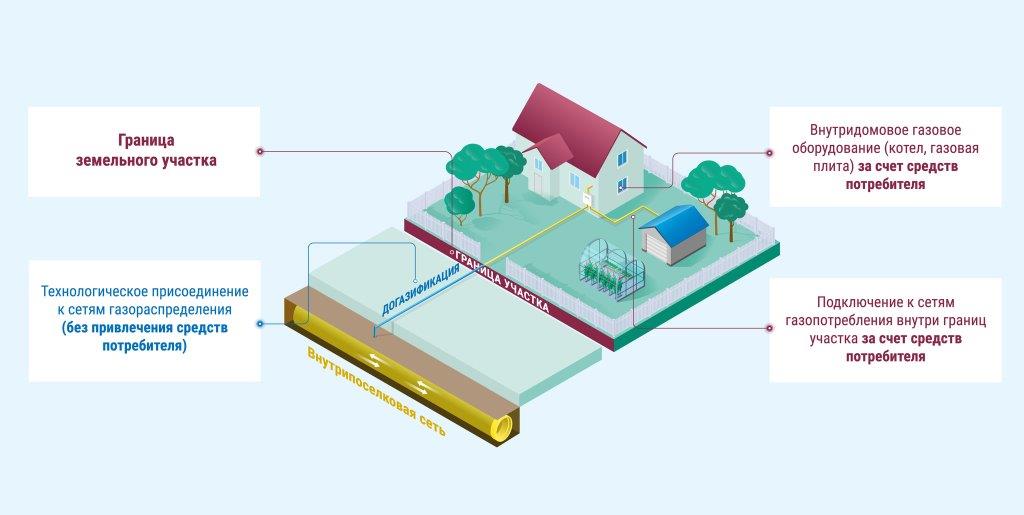 